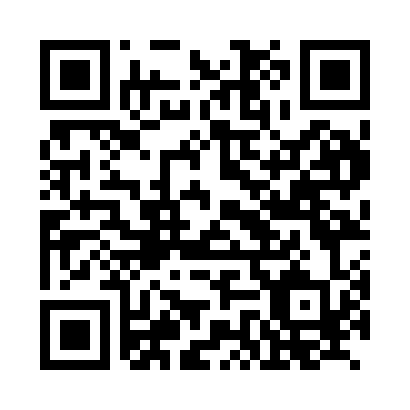 Prayer times for Albersrieth, GermanyWed 1 May 2024 - Fri 31 May 2024High Latitude Method: Angle Based RulePrayer Calculation Method: Muslim World LeagueAsar Calculation Method: ShafiPrayer times provided by https://www.salahtimes.comDateDayFajrSunriseDhuhrAsrMaghribIsha1Wed3:295:471:085:098:2910:372Thu3:265:461:085:108:3110:403Fri3:235:441:085:108:3210:434Sat3:205:421:085:118:3410:455Sun3:175:411:075:118:3510:486Mon3:145:391:075:128:3710:517Tue3:115:371:075:138:3810:548Wed3:085:361:075:138:4010:569Thu3:055:341:075:148:4110:5910Fri3:025:331:075:148:4211:0211Sat2:585:311:075:158:4411:0512Sun2:555:301:075:158:4511:0813Mon2:525:281:075:168:4711:1114Tue2:515:271:075:168:4811:1415Wed2:515:261:075:178:4911:1616Thu2:505:241:075:178:5111:1617Fri2:505:231:075:188:5211:1718Sat2:495:221:075:188:5411:1819Sun2:495:201:075:198:5511:1820Mon2:485:191:075:198:5611:1921Tue2:485:181:075:208:5711:1922Wed2:475:171:085:208:5911:2023Thu2:475:161:085:219:0011:2024Fri2:475:151:085:219:0111:2125Sat2:465:141:085:229:0211:2226Sun2:465:131:085:229:0411:2227Mon2:465:121:085:239:0511:2328Tue2:455:111:085:239:0611:2329Wed2:455:101:085:249:0711:2430Thu2:455:091:085:249:0811:2431Fri2:455:091:095:259:0911:25